Longley Park Sixth Form College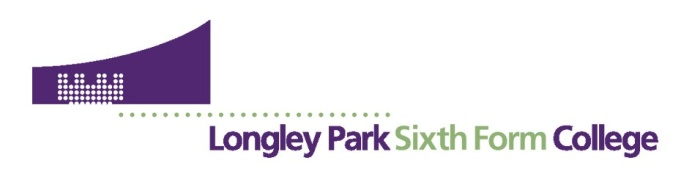 FREEPOST RLUS-CUCJ-YKBKS5 6SG0114 262 5757Longley Park Sixth Form College Application Form 2020DETAILS ABOUT YOUPRESENT STUDIESWe need details of your current qualifications and any exams you are taking this year.Please sign below to confirm that the details you have given are accurate.  For any further information, please contact the College on 0114 262 5757.Your First Name:Your First Name:Your First Name:Your First Name:Name of your Parents/Guardians andName of your Parents/Guardians andName of your Parents/Guardians andName of your Parents/Guardians andName of your Parents/Guardians andName of your Parents/Guardians andName of your Parents/Guardians andName of your Parents/Guardians andName of your Parents/Guardians andName of your Parents/Guardians andName of your Parents/Guardians andName of your Parents/Guardians andName of your Parents/Guardians andYour Surname:Your Surname:Your Surname:Your Surname:phone numbersphone numbersphone numbersphone numbersphone numbersphone numbersphone numbersphone numbersphone numbersphone numbersphone numbersphone numbersphone numbersSecond Name:Second Name:Second Name:Second Name:Date of Birth:Date of Birth:Date of Birth:Date of Birth:Your age on 31 August 2020   Y……/M……Your age on 31 August 2020   Y……/M……Your age on 31 August 2020   Y……/M……Your age on 31 August 2020   Y……/M……Your age on 31 August 2020   Y……/M……Your age on 31 August 2020   Y……/M……Your age on 31 August 2020   Y……/M……Your age on 31 August 2020   Y……/M……Your age on 31 August 2020   Y……/M……Your age on 31 August 2020   Y……/M……Your age on 31 August 2020   Y……/M……Your age on 31 August 2020   Y……/M……Your age on 31 August 2020   Y……/M……Do your Parents/Guardians live at yourDo your Parents/Guardians live at yourDo your Parents/Guardians live at yourDo your Parents/Guardians live at yourDo your Parents/Guardians live at yourDo your Parents/Guardians live at yourDo your Parents/Guardians live at yourDo your Parents/Guardians live at yourDo your Parents/Guardians live at yourDo your Parents/Guardians live at yourDo your Parents/Guardians live at yourDo your Parents/Guardians live at yourDo your Parents/Guardians live at yournormal home address?normal home address?normal home address?normal home address?normal home address?normal home address?normal home address?normal home address?normal home address?normal home address?normal home address?normal home address?normal home address?Sex:MaleMaleMaleFemaleFemaleFemaleFemaleFemaleFemaleYesYesYesYesYesYesNoNoAddress:Address:Have you lived abroad (other than for Have you lived abroad (other than for Have you lived abroad (other than for Have you lived abroad (other than for Have you lived abroad (other than for Have you lived abroad (other than for Have you lived abroad (other than for Have you lived abroad (other than for Have you lived abroad (other than for Have you lived abroad (other than for Have you lived abroad (other than for Have you lived abroad (other than for Have you lived abroad (other than for holidays) in the last 3 years?holidays) in the last 3 years?holidays) in the last 3 years?holidays) in the last 3 years?holidays) in the last 3 years?holidays) in the last 3 years?holidays) in the last 3 years?holidays) in the last 3 years?holidays) in the last 3 years?holidays) in the last 3 years?holidays) in the last 3 years?holidays) in the last 3 years?holidays) in the last 3 years?			Post Code:			Post Code:			Post Code:			Post Code:			Post Code:			Post Code:			Post Code:			Post Code:			Post Code:			Post Code:			Post Code:			Post Code:			Post Code:YesYesYesYesYesYesNoNoTel:If yes, what date did you arrive in UK?If yes, what date did you arrive in UK?If yes, what date did you arrive in UK?If yes, what date did you arrive in UK?If yes, what date did you arrive in UK?If yes, what date did you arrive in UK?If yes, what date did you arrive in UK?If yes, what date did you arrive in UK?If yes, what date did you arrive in UK?If yes, what date did you arrive in UK?If yes, what date did you arrive in UK?If yes, what date did you arrive in UK?If yes, what date did you arrive in UK?Mobile:Email:Ethnicity:Ethnicity:Ethnicity:Ethnicity:Ethnicity:Ethnicity:Ethnicity:Ethnicity:Ethnicity:Nationality:Nationality:Nationality:Nationality:Nationality:Nationality:Nationality:Nationality:Nationality:First Language:First Language:First Language:First Language:First Language:First Language:First Language:First Language:First Language:Unique Learner No (ULN) if known: Unique Learner No (ULN) if known: Unique Learner No (ULN) if known: Unique Learner No (ULN) if known: Unique Learner No (ULN) if known: Unique Learner No (ULN) if known: Unique Learner No (ULN) if known: Unique Learner No (ULN) if known: Please give details of your current school or the last school or college you attended full-time.Please give details of your current school or the last school or college you attended full-time.Please give details of your current school or the last school or college you attended full-time.Please give details of your current school or the last school or college you attended full-time.Please give details of your current school or the last school or college you attended full-time.Please give details of your current school or the last school or college you attended full-time.Please give details of your current school or the last school or college you attended full-time.Please give details of your current school or the last school or college you attended full-time.Please give details of your current school or the last school or college you attended full-time.Please give details of your current school or the last school or college you attended full-time.Please give details of your current school or the last school or college you attended full-time.Please give details of your current school or the last school or college you attended full-time.Please give details of your current school or the last school or college you attended full-time.Please give details of your current school or the last school or college you attended full-time.Please give details of your current school or the last school or college you attended full-time.Please give details of your current school or the last school or college you attended full-time.Please give details of your current school or the last school or college you attended full-time.Please give details of your current school or the last school or college you attended full-time.Please give details of your current school or the last school or college you attended full-time.Please give details of your current school or the last school or college you attended full-time.Please give details of your current school or the last school or college you attended full-time.Please give details of your current school or the last school or college you attended full-time.Please give details of your current school or the last school or college you attended full-time.Please give details of your current school or the last school or college you attended full-time.Please give details of your current school or the last school or college you attended full-time.Please give details of your current school or the last school or college you attended full-time.Please give details of your current school or the last school or college you attended full-time.Name of School/College:Name of School/College:Name of School/College:Name of School/College:Name of School/College:Address:Address:Address:Address:Address:		   Post Code:		   Post Code:		   Post Code:		   Post Code:		   Post Code:		   Post Code:		   Post Code:		   Post Code:		   Post Code:		   Post Code:		   Post Code:		   Post Code:		   Post Code:Date of leaving:       M……/Y……Date of leaving:       M……/Y……Date of leaving:       M……/Y……Date of leaving:       M……/Y……Date of leaving:       M……/Y……Date of leaving:       M……/Y……Date of leaving:       M……/Y……Date of leaving:       M……/Y……Date of leaving:       M……/Y……Date of leaving:       M……/Y……Date of leaving:       M……/Y……Date of leaving:       M……/Y……Date of leaving:       M……/Y……COURSES & QUALIFICATIONSCOURSES & QUALIFICATIONSCOURSES & QUALIFICATIONSCOURSES & QUALIFICATIONSCOURSES & QUALIFICATIONSCOURSES & QUALIFICATIONSCOURSES & QUALIFICATIONSCOURSES & QUALIFICATIONSCOURSES & QUALIFICATIONSCOURSES & QUALIFICATIONSCOURSES & QUALIFICATIONSCOURSES & QUALIFICATIONSCOURSES & QUALIFICATIONSCOURSES & QUALIFICATIONSCOURSES & QUALIFICATIONSCOURSES & QUALIFICATIONSCOURSES & QUALIFICATIONSCOURSES & QUALIFICATIONSCOURSES & QUALIFICATIONSCOURSES & QUALIFICATIONSCOURSES & QUALIFICATIONSCOURSES & QUALIFICATIONSCOURSES & QUALIFICATIONSCOURSES & QUALIFICATIONSCOURSES & QUALIFICATIONSCOURSES & QUALIFICATIONSCOURSES & QUALIFICATIONSWhat courses would you like to take at Longley Park Sixth Form CollegeWhat courses would you like to take at Longley Park Sixth Form CollegeWhat courses would you like to take at Longley Park Sixth Form CollegeWhat courses would you like to take at Longley Park Sixth Form CollegeWhat courses would you like to take at Longley Park Sixth Form CollegeWhat courses would you like to take at Longley Park Sixth Form CollegeWhat courses would you like to take at Longley Park Sixth Form CollegeWhat courses would you like to take at Longley Park Sixth Form CollegeWhat courses would you like to take at Longley Park Sixth Form CollegeWhat courses would you like to take at Longley Park Sixth Form CollegeWhat courses would you like to take at Longley Park Sixth Form CollegeWhat courses would you like to take at Longley Park Sixth Form CollegeWhat courses would you like to take at Longley Park Sixth Form CollegeWhat courses would you like to take at Longley Park Sixth Form CollegeWhat courses would you like to take at Longley Park Sixth Form CollegeWhat courses would you like to take at Longley Park Sixth Form CollegeWhat courses would you like to take at Longley Park Sixth Form CollegeWhat courses would you like to take at Longley Park Sixth Form CollegeWhat courses would you like to take at Longley Park Sixth Form CollegeWhat courses would you like to take at Longley Park Sixth Form CollegeWhat courses would you like to take at Longley Park Sixth Form CollegeWhat courses would you like to take at Longley Park Sixth Form CollegeWhat courses would you like to take at Longley Park Sixth Form CollegeWhat courses would you like to take at Longley Park Sixth Form CollegeWhat courses would you like to take at Longley Park Sixth Form CollegeWhat courses would you like to take at Longley Park Sixth Form CollegeWhat courses would you like to take at Longley Park Sixth Form CollegeCOURSECOURSECOURSECOURSECOURSECOURSECOURSECOURSECOURSECOURSECOURSELEVELLEVELLEVELLEVELLEVELLEVELLEVELLEVELLEVELLEVELLEVELLEVELLEVELLEVELPlease explain briefly why you are interested in these courses, including any career aims you have.Please explain briefly why you are interested in these courses, including any career aims you have.Please explain briefly why you are interested in these courses, including any career aims you have.Please explain briefly why you are interested in these courses, including any career aims you have.Please explain briefly why you are interested in these courses, including any career aims you have.Please explain briefly why you are interested in these courses, including any career aims you have.Please explain briefly why you are interested in these courses, including any career aims you have.Please explain briefly why you are interested in these courses, including any career aims you have.Please explain briefly why you are interested in these courses, including any career aims you have.Please explain briefly why you are interested in these courses, including any career aims you have.Please explain briefly why you are interested in these courses, including any career aims you have.Please explain briefly why you are interested in these courses, including any career aims you have.Please explain briefly why you are interested in these courses, including any career aims you have.Please explain briefly why you are interested in these courses, including any career aims you have.Please explain briefly why you are interested in these courses, including any career aims you have.Please explain briefly why you are interested in these courses, including any career aims you have.Please explain briefly why you are interested in these courses, including any career aims you have.Please explain briefly why you are interested in these courses, including any career aims you have.Please explain briefly why you are interested in these courses, including any career aims you have.Please explain briefly why you are interested in these courses, including any career aims you have.Please explain briefly why you are interested in these courses, including any career aims you have.Please explain briefly why you are interested in these courses, including any career aims you have.Please explain briefly why you are interested in these courses, including any career aims you have.Please explain briefly why you are interested in these courses, including any career aims you have.Please explain briefly why you are interested in these courses, including any career aims you have.Please explain briefly why you are interested in these courses, including any career aims you have.Please explain briefly why you are interested in these courses, including any career aims you have.COURSECOURSELEVELLEVELLEVELEST. GRADEEST. GRADERESULTS FROM EXAMS ALREADY TAKENRESULTS FROM EXAMS ALREADY TAKENRESULTS FROM EXAMS ALREADY TAKENRESULTS FROM EXAMS ALREADY TAKENRESULTS FROM EXAMS ALREADY TAKENRESULTS FROM EXAMS ALREADY TAKENRESULTS FROM EXAMS ALREADY TAKENCOURSELEVELLEVELYEAR TAKENEXAM BOARDEXAM BOARDRESULTPlease give details of any personal achievements, interests, work experience or responsibilities which might be useful when we discuss your plans with you.Please give details of any personal achievements, interests, work experience or responsibilities which might be useful when we discuss your plans with you.Please give details of any personal achievements, interests, work experience or responsibilities which might be useful when we discuss your plans with you.Please give details of any personal achievements, interests, work experience or responsibilities which might be useful when we discuss your plans with you.Please give details of any personal achievements, interests, work experience or responsibilities which might be useful when we discuss your plans with you.Please give details of any personal achievements, interests, work experience or responsibilities which might be useful when we discuss your plans with you.Please give details of any personal achievements, interests, work experience or responsibilities which might be useful when we discuss your plans with you.Do you have any learning or other difficulties that require extra support?  Please give us details so that we can consider appropriate help.Do you have any learning or other difficulties that require extra support?  Please give us details so that we can consider appropriate help.Do you have any learning or other difficulties that require extra support?  Please give us details so that we can consider appropriate help.Do you have any learning or other difficulties that require extra support?  Please give us details so that we can consider appropriate help.Do you have any learning or other difficulties that require extra support?  Please give us details so that we can consider appropriate help.Do you have any learning or other difficulties that require extra support?  Please give us details so that we can consider appropriate help.Do you have any learning or other difficulties that require extra support?  Please give us details so that we can consider appropriate help.Signature of Student:Date:Signature of Parent/Guardian (if under 18)Signature of Parent/Guardian (if under 18)I/We support this application:Date: